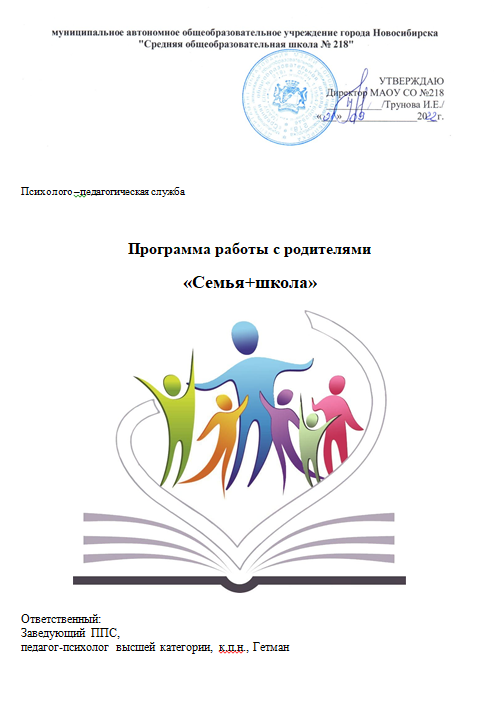  ВведениеСотрудничество с родителями есть условие развития современной школы, достижения образовательных целей и создания наиболее благоприятных условий для образования и воспитания обучающихся.Семья играет основную роль в формировании мировоззрения и нравственных норм поведения обучающихся. В качестве основного условия успешного воспитания - выступает рационально организованный быт, режим жизни в семье. В связи с этим возникает необходимость повышения педагогической грамотности родителей, что может быть реализовано посредством взаимодействия родителей и педагогов. Правильное педагогическое руководство семейным воспитанием возможно при условии комплексного подхода к воспитанию, обеспечении координации усилий по всем направлениям воспитания – идейно-политического, трудового, нравственного, эстетического, физического. Большая социальная значимость целенаправленного общения с семьей заключатся в том, что, направляя по нужному руслу воздействие родителей на детей, педагог влияет и на перестройку внутрисемейных отношений, способствует совершенствованию личности самих родителей, тем самым повышает уровень общей культуры населения.Идеальная цель – это полноценный человек, культурная личность. Союз с родителями может быть установлен, если обе стороны этого взаимодействия осознают, что только совместными усилиями можно создать условия для реализации намеченной цели. Важно, чтобы педагог и родители действовали как партнеры, делясь с обучающимися своей добротой, опытом, знаниями, чтобы родители стали настоящими и искренними помощниками классного руководителя, проявляющими к школе уважение и оказывающими ей поддержку. Ведь от того, как относятся к школе родители, зависит и отношение к ней их детей. Если между педагогом и родителями существует взаимодоверие, значит, и обучающиеся  будут доверять семье и школе, а это фундамент для сотрудничества и общего успеха.Как ни парадоксально, но, несмотря на многочисленные методические рекомендации, литературу, посвященную работе с семьей, проблема взаимодействия семьи и школы существует.В условиях, когда большинство семей озабочено решением проблем экономического, а порой и физического выживания, усилилась тенденция самоустранения родителей от решения вопроса обучения и воспитания ребенка. Другой негативной тенденцией является то, что многие родители, не владея в достаточной мере знанием возрастных и индивидуальных особенностей развития ребенка, порой осуществляют воспитание интуитивно. А это не всегда приносит позитивные результаты.С одной стороны, происходящие в обществе, кризисные явления, перестройка его социально-экономических структур обостряют кризис семьи. Низкий уровень взаимодействия внутри семьи, многочисленный распад семей, снижение авторитета родителей, ослабление духовных основ семьи, увеличение разрыва между поколениями отрицательно воздействуют на характер педагогических отношений. С другой стороны, ориентацию на воспитание личности нового типа, возрастание значимости процессов самовоспитания и социализации, индивидуализацию и дифференциацию учебно-воспитательного процесса и другие явления можно рассматривать как позитивное изменение.Разрешение этих противоречий требует максимального сближения семьи и школы, так как их объединяет общая цель: развитие личности обучающегося  через обеспечение гармонии индивидуального и коллективного, поскольку каждый обучающийся  одновременно является объектом и субъектом разнообразных социальных отношений. Развивая в каждом из нихиндивидуальное, семья и школа подготавливают обучающихся к жизни в обществе и сотрудничеству с членами общества.Обеспечить такое гармоничное взаимодействие индивидуального и коллективного можно с помощью обновления системы семейно-общественного воспитания. Современный педагог, владея такой информацией, должен хорошо представлять себе особенности семьи, предвидеть, как отношения в семье могут повлиять на личностное развитие обучающегося, на его характер, поведение.Цель программыФормирование эффективной системы взаимодействия родителей с учителями для создания благоприятной среды для сплочения обучающихся в единый дружный коллектив, создание в классе благоприятных условий для свободного развития личности.Основные задачи программы1.       Активное вовлечение родителей во все сферы деятельности класса и  школы .2.     Организация родительского всеобуча на паритетных началах: педагоги – родители, родители – родители.3.       Способствование формированию здорового образа жизни  в семьях.4.      Создание условий для профилактики асоциального поведения обучающихся.5.       Совершенствование форм  взаимодействия школа – семья. 6.       Педагогическое сопровождение семьи (изучение, консультирование, оказание помощи в вопросах воспитания, просвещения и др.);Исполнители мероприятий программыУченический, родительский коллектив класса. Педагогический коллектив Актуальность психолого-педагогической работы с родителямиВоспитательная функция семьи очень важна. Ребёнок, который приходит в коллектив, так или иначе, транслирует ценности, заложенные родителями.Воспитательная функция семьи имеет два аспекта:1)Формирование мотивационно-ценностной сферы (отношение к людям, к делу, к себе).2) Формирование эмоционально-волевой сферы. Воспитательный потенциал семьи – это материальные и бытовые условия, численность и структура семьи, характер отношений, психоэмоциональный фон, особенности общения, личность родителей, уровень педагогической культуры и другое.Сегодня наблюдается кризис семьи, детско-родительских отношений. Это связано с переменами в политической и экономической жизни страны. Родители вынуждены концентрировать внимание на материальном благополучии, а значит, меньше времени тратит на общение в семье. В результате из взаимодействия исключается эмоциональный компонент, связанный с пониманием близкого человека. Заметно потускнела сюжетно-ролевая игра, так как в семьях, как правило, один ребёнок. Увеличилось число разводов. Но самое страшное то, что лишь 10% обучающихсяимеют I группу здоровья.Отсюда следует вывод: Школа обязана содействовать развитию семьи. Работа, направленная на развитие личности обучающегося, становится действенной и эффективной только в том случае, если в процесс обучения и воспитания вовлечены родители обучающихся.Работу с родителями условно можно разделить на две части:1)      со всеми родителями класса в рамках родительских собраний по повышению педагогической и психологической культуры;2)      с частью родителей в форме коррекционно - развивающих занятий по формированию навыков и умений, связанных в первую очередь с конструктивным взаимодействием в системе родитель-ребёнокПравила работы:        к родителям каждого обучающегося нужно проявлять искренне уважение;        общение с родителями обучающегося должно быть не во вред ему, а во благо;        изучение семей обучающихся должно быть тактичным и объективным;        изучение семей обучающихся должно предполагать дальнейшее просвещение родителей и коррекционную работу.Направления и формы работы1.      Изучение семьи обучающихсяИзучение семей обучающихся позволяет педагогу ближе познакомиться с самим учеником, понять уклад жизни семьи, её традиции и обычаи, духовные ценности, стиль взаимоотношений родителей и детей.Психолого-педагогическая диагностика:         наблюдение;         беседа;         тестирование (Тест «Я – родитель, я – приятель?!»);         анкетирование («Знакомство с родителями», «Ваш ребёнок»,« Незаконченное предложение»);         материалы детского творчества;         интерактивные игры.2. Психолого-педагогическое просвещение родителейУмело организованное продуманное педагогическое просвещение родителей способствует развитию педагогического мышления и воспитательных умений родителей, изменению восприятия собственного ребёнка в их глазах         родительские собрания;         конференции;         тренинги;         индивидуальные и тематические консультации;         беседы.3. Вовлечение родителей в учебно-воспитательный процессПоскольку родители являются социальным заказчиком школы, они должны активно участвовать в учебно-воспитательном процессе в школе и классе         открытые уроки, кл.часы  и внеклассные мероприятия;         помощь в организации и проведении внеклассных дел;         дни здоровья;         шефская помощь.            4.Участие родителей в управление учебно-воспитательным процессом         участие родителей класса в работе родительского комитета класса и школы;Ожидаемые результаты.1.Установление партнерских отношений педагогов, родителей, обучающихся  в мобилизации социокультурного потенциала семьи для создания единой гуманной, доброжелательной, воспитательной среды, единого педагогического пространства.2. Создание системы психолого-педагогического всеобуча родителей,  вовлечение родителей в педагогическое самообразование.3. Формирование культуры здорового образа жизни.4. Привлечение родителей  к активной созидательной, воспитательной практике; развитие   национальных духовных традиций.5. Привлечение родителей к непосредственной творческой деятельности с детьми, организация совместной  досуговой деятельности, спортивно-оздоровительной и туристической работы.6Повысить просвещение родителей по вопросам психологии и педагогики;  7. Повысить ответственность родителей за воспитание и обучение детей. Механизм  оценки   результатов включает следующие критерии:        положительные отзывы   партнеров и участников  программы         новые формы сотрудничества  семьи и школыЦиклограмма работы с родителями План работы с родителями №МероприятияСрокиОтветственные	1.      Совместно с родителями подготовить класс  к новому учебному годуавгустПсихологическая служба школы	2.      Привлекать родителей к организации классных, школьных  мероприятий, выпускного вечера.  В течение годаПсихологическая служба школы3.      Осуществлять с помощью родителей работу по профориентации (беседы, встречи, экскурсии на предприятия)В течение годаПсихологическая служба школы4.      Общешкольные, классные родительские собрания1 раз в четвертьПсихологическая служба школы5.      Организовать консультации для родителейВ течение годаПсихологическая служба школы6.      Родительский всеобуч (лекторий)1 раз в четвертьПсихологическая служба школы 7 Работа общественной приемной для родителейВ течение годаПсихологическая служба школыНаправления работы с родителямиСрокиЗадачиФормы работыНазвание мероприятияДиагностика сентябрь1. Торжественное собрание2. Провести анкетирование родителей.АнкетированиеРодительское собрание «Итак, здравствуйте!»октябрь1.Выяснитьтрудности родителей при воспитании детей в период адаптации в школе.2. Предложить практические советы организации общения с обучающимися.Круглый столРодительское собрание по итогам I четверти «Первые проблемы подросткового возраста».январь1. Провести мониторинг удовлетворенности обучением детей.2.Обратить внимание родителей на важность систематического выполнения домашнего задания.2.Определить эффективные формы и успешного выполнения домашнего задания.                                           Устный журналКруглый столПодготовка памятокРодительское собрание по итогам I полугодия«Роль домашнего задания в самообразовании школьника».март1.Ознакомить родителей с такими понятиями как «спокойствие», «уверенность».   2. Формирование  у родителей понимание необходимости устранения у обучающегося негативных эмоциональных состояний для успешной учебной деятельности.Круглый столАнкетирование Родительское собрание по итогам III четверти «Положительные эмоции и их значение в жизни человека».май1.Ознакомить с результатом анкетирования детей.Анкетирование родителейВидеопросмотр роликов из школьной жизни детей.Родительское собрание по итогам года: «Компьютер в жизни школьника. Итоги учебного года»Психолого- педагогическое просвещениеоктябрьВозрастные психологические особенности обучающихся Подведение итогов 1 четвертиЛекторий Практикум для родителей  « Организация внеурочной деятельности»майИтоги успеваемости и посещаемости за год.Организация летнего отдыха учащихся.Круглый столРодительское собрание по итогам года. Вовлечение родителей в учебно -воспитательный процесссентябрь1. Организовать совместную работу родителей и детейТоржественная линейкаПомощь в подготовке выставки поделокПраздник «С днем учителя!»Осенний балноябрь1. Организовать совместный праздник родителей и обучающихся, с целью воспитания доброжелательного, бережного отношения между матерью и ребенком.2. Сплотить родительскийколлектив класса.Праздник «День Матери»Приглашение родителей на мероприятия, посвященные Дню материСовместный  день здоровьядекабрьВключение  родителей в деятельность по проведению новогоднего праздника, зимних каникул.Утренник Строительство снежного городкаСовместное новогоднее чаепитиефевраль1. Вовлекать родителей в воспитание патриотических чувств уобучающихся.2.Организовать совместный праздник родителей и обучающихся, с целью воспитания умения радоваться за свои и чужие успехи.3. Приглашение родителей на открытые уроки и классные часы. Классный часВоенно-патриотическая неделя. Конкурсная программа «А ну-ка, мальчики!». Весёлые старты.Март 1. Организовать совместную работу родителей и обучающихсяКонкурсы творческих делКонкурс «Мамы и дочки»Апрель Организовать совместную работу родителей и обучающихся1 апреля - день смехаМай 1. Вовлекать родителей в воспитание патриотических чувств у обучающихся,уважения подвига защитников Отечества в ВОВ.3.Привлекать родителей активному отдыху совместно с обучающимися.4. Прививать понимание о пользе ЗОЖ.Открытое общешкольное мероприятие Митинг  у памятникапавшим в ВОВСпортивный конкурсПраздничная программа, посвященная Дню Победы.Декада «Я за здоровый образ жизни»Спортивный конкурс «Папа, мама, я – спортивная семья»В течение года1.Организовать совместную работу с родителями с целью помощи обучающемуся.2. Предложить практические советы и рекомендации по  воспитанию ребенка.Индивидуальная беседаПрофилактическая работа с  обучающимися  и их семьями В течение года1.Обратить внимание на важность соблюдения режима дня и выполнения домашнего задания.Посещение семей  обучающихся с целью проверки режима дня и выполнения домашнего задания.Вовлечение родителей в управление воспитательным процессомСентябрь Планирование работы на годВыборы родительского комитета Родительское собраниеОктябрь Об организации УВР Родительское собраниеДекабрь Подведение итогов 2 четвертиРодительское собраниеЯнварь Март О соблюдении санитарно – гигиенического режима и ТБ; Питание обучающихся; реализация комплексно – целевых программАпрель Выявление причин неуспеваемости, определение совместных мер по коррекции успеваемостиОбследование домашних условий обучающихся.Май Организация летнего отдыха обучающихся.Родительское собрание по итогам года. 